Vabimo vas na delavnico  z naslovomCOPATI ZA MRZLE ZIMSKE DNI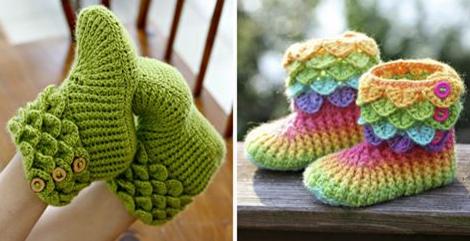 Delavnica in druženje s pogostitvijo bo v četrtek23. novembra 2017 ob 17.00 v MCP na Spodnjem Kamenščaku 23.Izvajalka bo gospa Danica Makoter, vodja Sekcije za ohranjanje kulturne dediščine pri DU LjutomerDOSEGLJIVI SMO NA:MLADINSKI CENTER PRLEKIJE – združenje NVO, so. p., Spodnji Kamenščak 23, 9240 Ljutomer tel. št.. 02 58 48 033, 031 525 367, 031 328 547e-mail: mcp@siol.net in na spletnih straneh www.mc-prlekije.si, www.klopotec.net facebook: McpPcNvoODPRTO